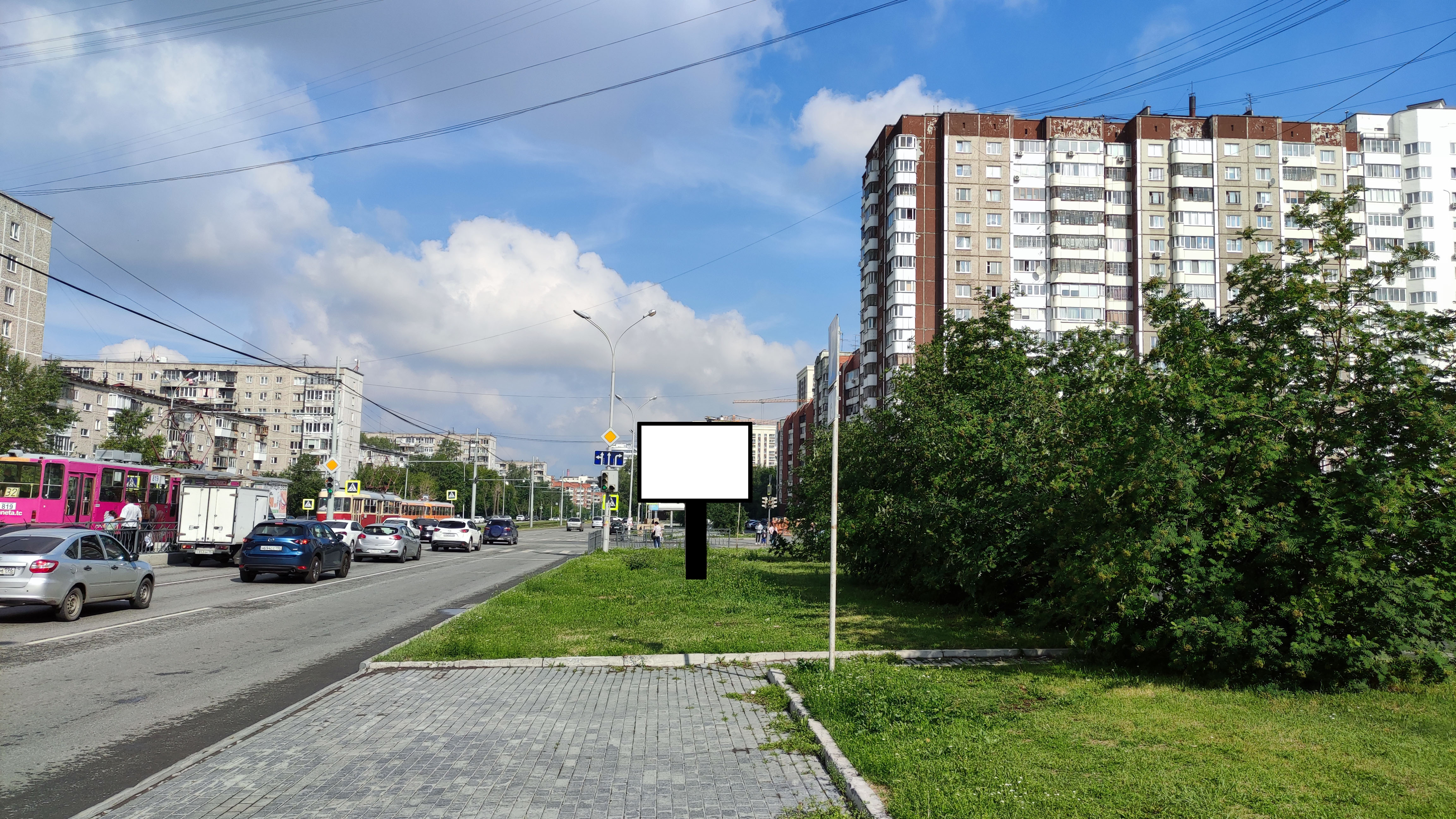 Код местаАдресТип*ВидПлощадь информационных полей, кв. мРазмеры, м (высота, ширина)Количество сторон600ул. Уральская (у дома № 59, позиция № 2)1Ситиборд19,982,7х3,72